Přechod pro chodce ul. U Jeslí_387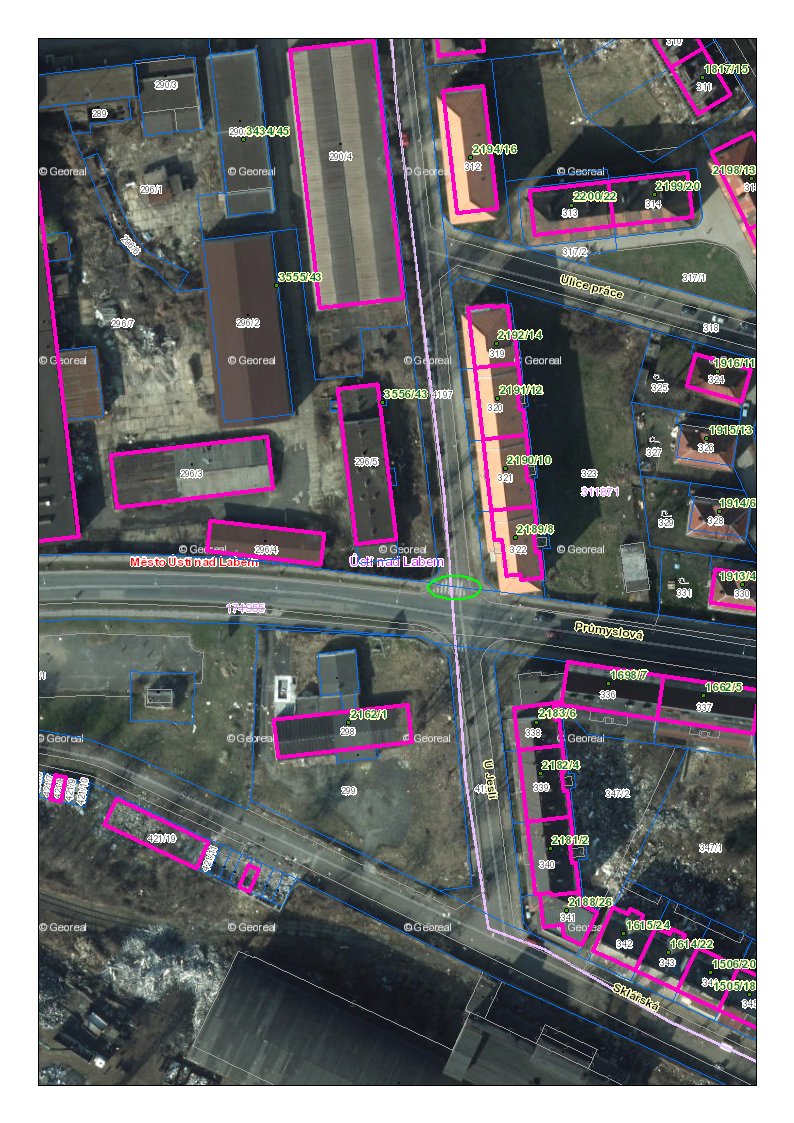 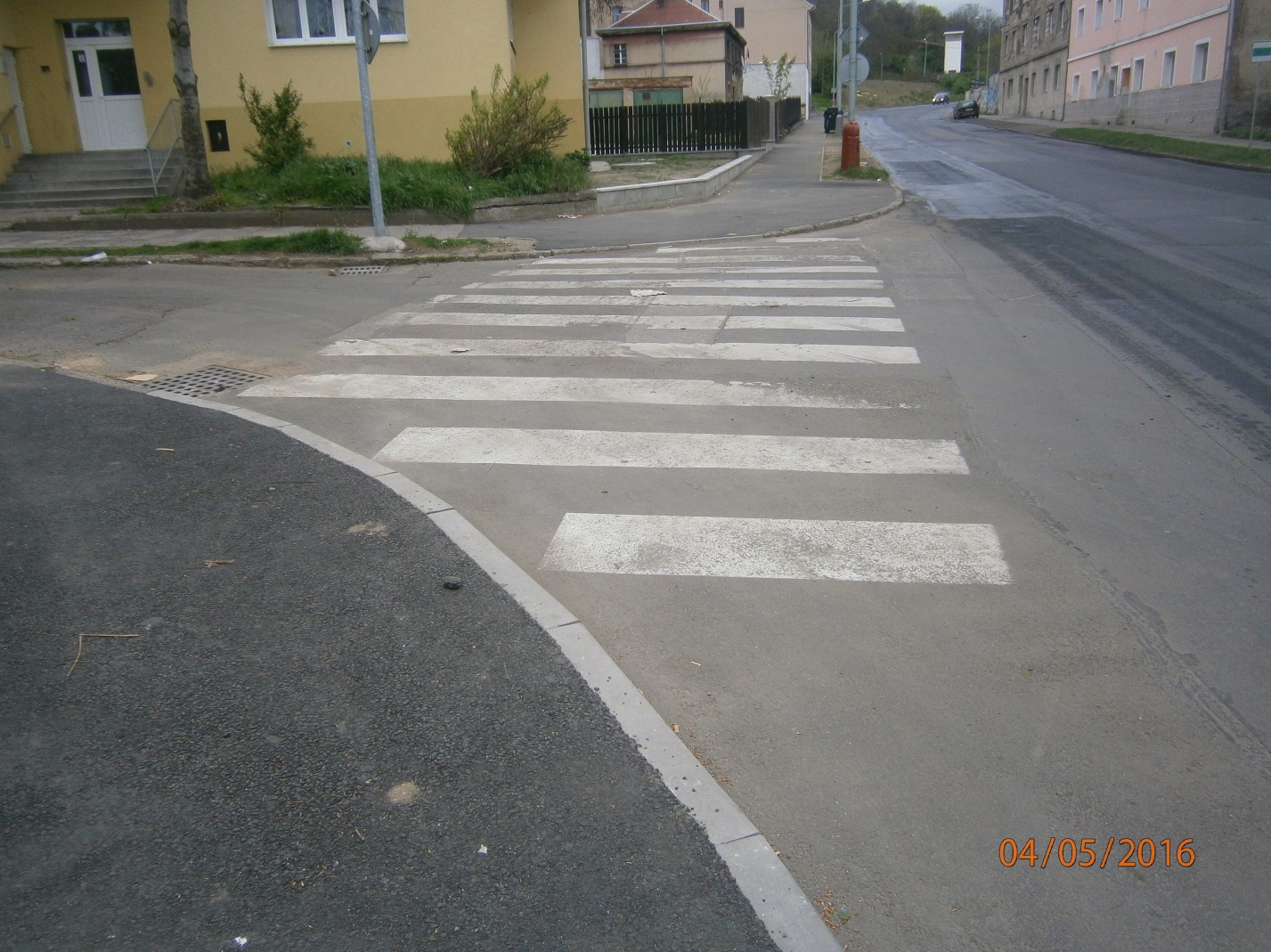 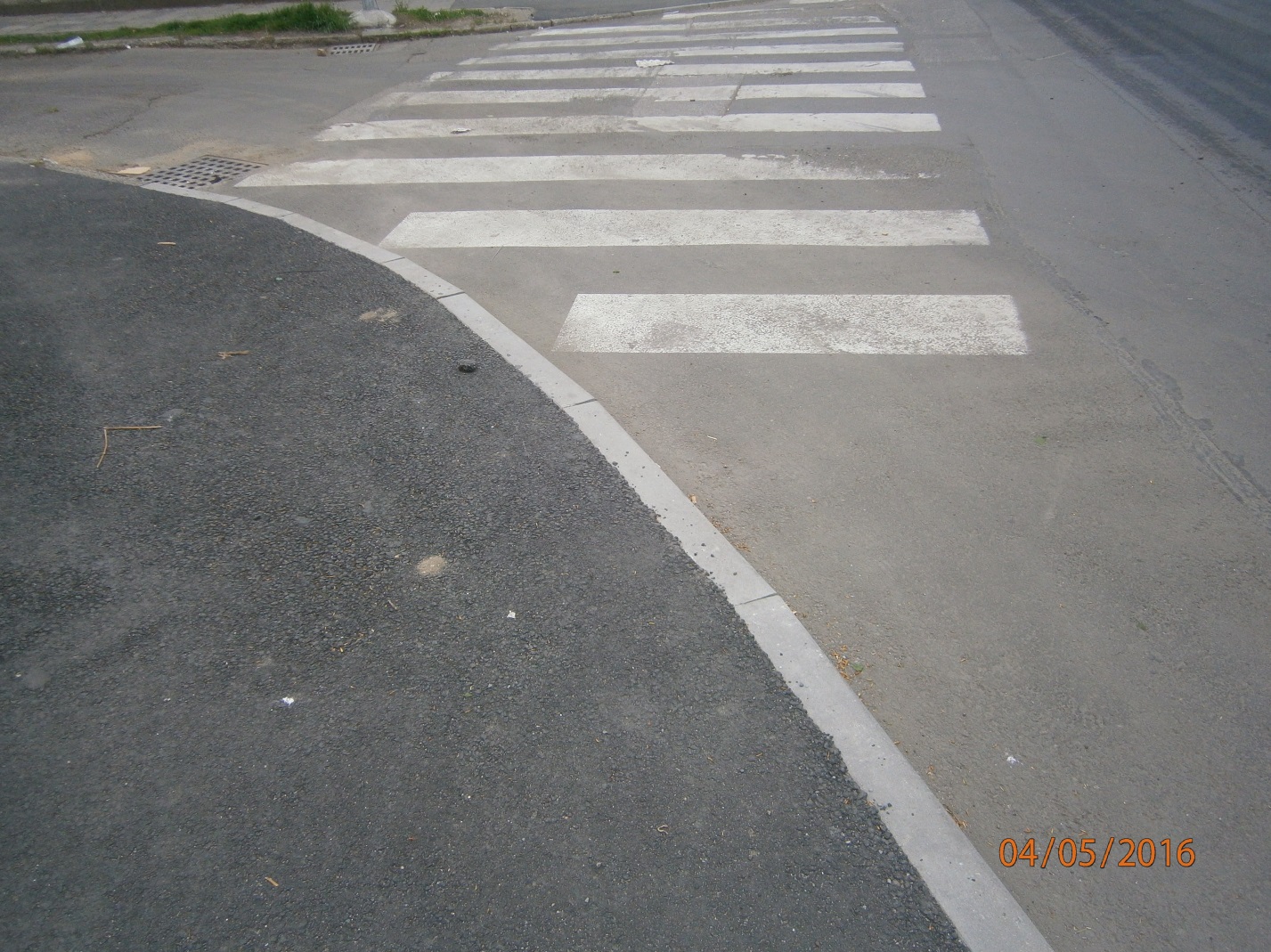 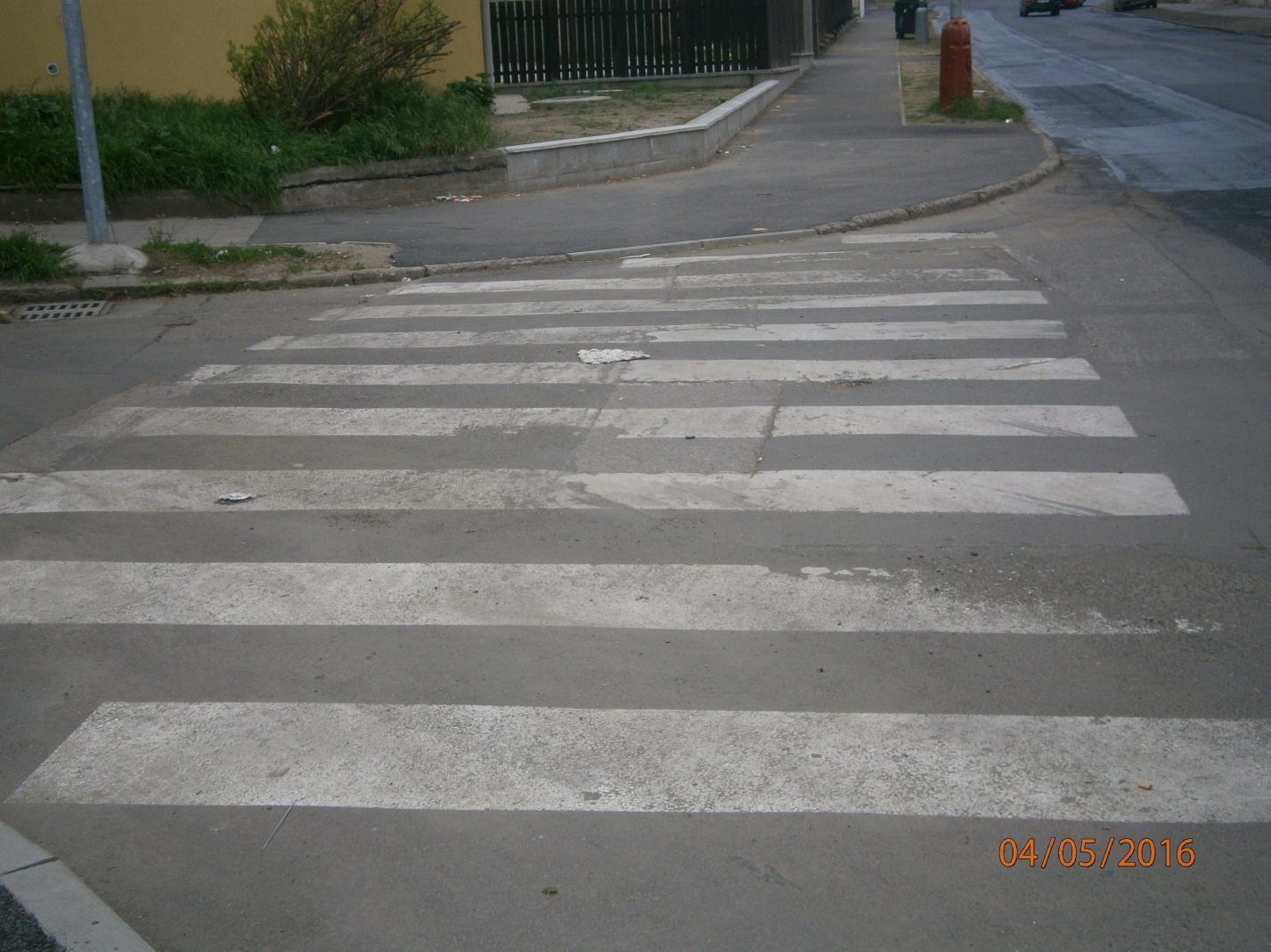 